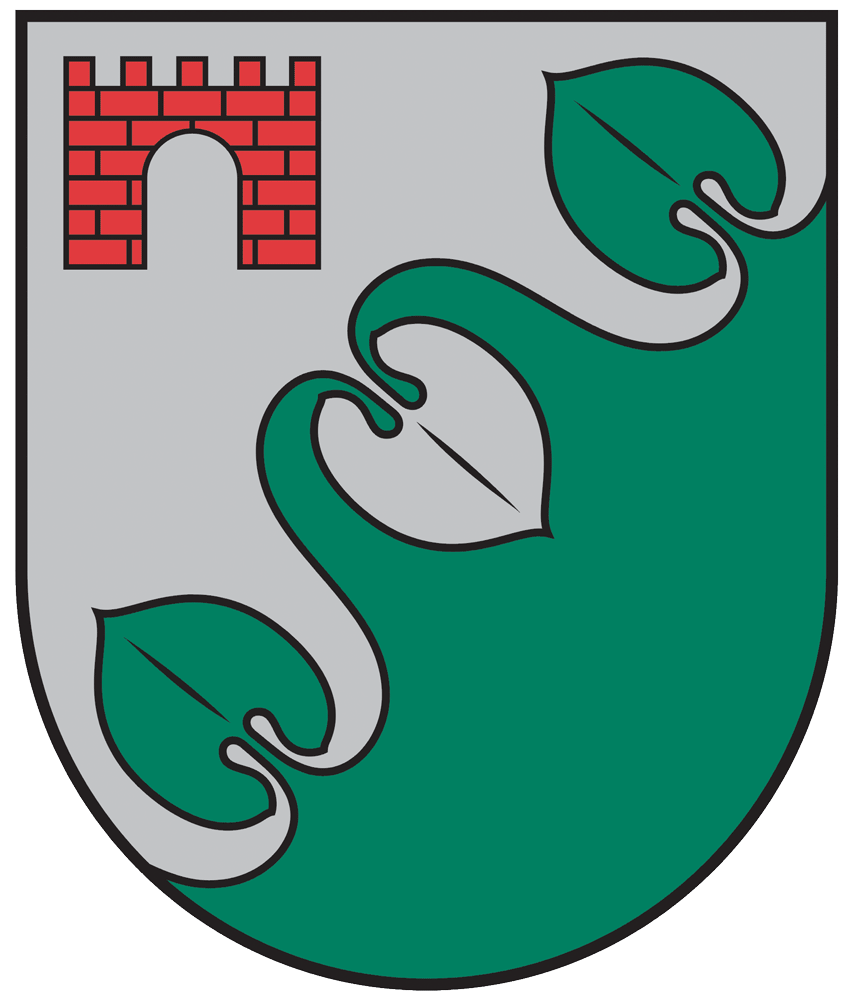 LIMBAŽU NOVADA PAŠVALDĪBALIMBAŽU NOVADA SPECIĀLĀ PAMATSKOLAReģ. Nr. 40900023689, norēķiniem reģ. Nr. 90009114631, Katvaru skola, Katvaru pagasts, Limbažu novads, LV-4061, Tālrunis: 28665273, e-pasts: speciala_pamatskola@limbazi.lv                                                              Katvaru pagastā, Limbažu novadāUZAICINĀJUMS IESNIEGT PIEDĀVĀJUMU CENU APTAUJAI	Limbažu novada pašvaldības Limbažu novada Limbažu novada speciālā pamatskola uzaicina Jūs iesniegt savu piedāvājumu cenu aptaujai “65” INTERAKTĪVĀ DISPLEJA piegāde un uzstādīšana”.Līguma izpildes termiņš – 1 (vienas ) nedēļas laikā no iepirkuma līguma noslēgšanas dienas. 	Piegādes vieta – Limbažu novada speciālā pamatskola, Katvaru pagasts, Limbažu novads. Piegādātājam jānodrošina preces piegāde uz norādīto piegādes vietu.Līguma apmaksa: Pircējs samaksā Pārdevējam Līgumā noteikto Līgumcenu 15 (piecpadsmit) darba dienu laikā pēc tam, kad Pārdevējs ir iesniedzis sagatavotu preču pavadzīmi-rēķinu un pieņemšanas-nodošanas aktu.Pretendentam, kuram piešķirtas tiesības slēgt iepirkuma līgumu, jāparaksta pasūtītāja sagatavotais iepirkuma līgums un ne vēlāk kā 10 (desmit) dienu laikā no pasūtītāja uzaicinājuma parakstīt iepirkuma līgumu nosūtīšanas dienas un jāiesniedz pasūtītājam parakstīts iepirkuma līgums. Ja norādītajā termiņā iepirkuma uzvarētājs neiesniedz iepriekšminēto dokumentu, tas tiek uzskatīts par atteikumu slēgt iepirkuma līgumu un līguma slēgšanas tiesības tiek piešķirtas nākamajam saimnieciski visizdevīgākajam piedāvājumu iesniegušajam Pretendentam, vai pārtraukt cenu aptaujas procedūru, neizvēloties nevienu Piedāvājumu.Piedāvājuma izvēles kritērijs ir piedāvājums ar viszemāko cenu.Kontaktpersona: A.Straume, t. 29327986, e-pasts: speciala.pamatskola@limbazunovads.lvPiedāvājumus cenu aptaujai var iesniegt līdz 2023. gada 21. augustam  plkst. 09.00. Piedāvājumi var tikt iesniegti:Iesniedzot personīgi Limbažu novada speciālajā pamatskolā, Katvaru skola, Katvaru pagasts, Limbažu novads;Nosūtot pa pastu vai nogādājot ar kurjeru, adresējot Limbažu novada speciālai pamatskolai, Katvaru skola, Katvaru pagasts, Limbažu novads;Nosūtot ieskanētu pa e-pastu speciala.pamatskola@limbazunovads.lv un pēc tam oriģinālu nosūtot pa pastu;Nosūtot elektroniski parakstītu uz e-pastu speciala.pamatskola@limbazunovads.lv.Piedāvājumi, kuri būs iesniegti pēc noteiktā termiņa, netiks izskatīti.Pielikumā: 	1. Tehniskā specifikācija uz 1 lapas.  		2. Piedāvājuma veidlapa uz  3 lapām. 3. Apliecinājums uz 1 lapas. Pretendentam iesniedzamie dokumenti:Piedāvājuma veidlapa.Apliecinājums par neatkarīgi izstrādātu piedāvājumu.1.pielikums “Tehniskā specifikācija”Cenu aptaujai “65” INTERAKTĪVĀ DISPLEJA piegāde un uzstādīšana”TEHNISKĀ SPECIFIKĀCIJAVisi tehniskajā specifikācijā minētie materiāli vai izstrādājumi ir uzrādīti ar mērķi sagatavot pietiekami precīzu un skaidru līguma priekšmeta aprakstu, kas ir jālieto kopā ar vārdiem “vai ekvivalents”, pat ja tas kādā no vietām nav šādi norādīts.2.pielikums “Piedāvājuma veidlapa”Cenu aptaujai “65” INTERAKTĪVĀ DISPLEJA piegāde un uzstādīšana”1.PIEDĀVĀJUMA VEIDLAPA___.____.2023. Nr.______	Pamatojoties uz saņemto uzaicinājumu, iesniedzam piedāvājumu cenu aptaujai “65” INTERAKTĪVĀ DISPLEJA piegāde un uzstādīšana”INFORMĀCIJA PAR PRETENDENTUJa piedāvājumu paraksta pilnvarotā persona, klāt pievienojama pilnvara.TEHNISKAIS PIEDĀVĀJUMS         Pretendents __________________________ (Pretendenta nosaukums) apņemas nodrošināt  “65” INTERAKTĪVĀ DISPLEJA piegādi un uzstādīšanu” saskaņā ar cenu aptaujas tehniskās specifikācijas noteikumiem.FINANŠU PIEDĀVĀJUMSLīgumcenā ir iekļautas visas iespējamās izmaksas, kas saistītas ar darbu izpildi (nodokļi, nodevas, darbinieku alga, nepieciešamo atļauju saņemšana u.c.), tai skaitā iespējamie sadārdzinājumi un visi riski.Pretendenta pārstāvja vai pilnvarotās personas paraksts ________________________________Pretendenta pārstāvja vai pilnvarotās personas vārds, uzvārds, amats _____________________ ____________________________________________________________________________*  Pretendentam jāsagatavo finanšu piedāvājums atbilstoši tehniskajā specifikācijā norādītajiem, pielikumiem un apskatei dabā. Pretendenta Finanšu piedāvājumā norādītajā cenā jāiekļauj visas ar  prasību izpildi saistītās izmaksas, nodokļi, kā arī visas ar to netieši saistītās izmaksas, izmaksas par visiem riskiem, tajā skaitā, iespējamo sadārdzinājumu, izmaksas.Pretendentam Finanšu piedāvājumā cenas un summas jānorāda eiro bez pievienotās vērtības nodokļa, atsevišķi norādot pievienotās vērtības nodokli un kopējo summu, ieskaitot pievienotās vērtības nodokli. Pretendentam Finanšu piedāvājumā cenu izmaksu pozīcijas jānorāda ar precizitāti divi cipari aiz komata. Pretendents, nosakot līgumcenu, ņem vērā un iekļauj līgumcenā visus iespējamos sadārdzinājumus. Iepirkuma līguma izpildes laikā netiek pieļauta līgumcenas maiņa, pamatojoties uz izmaksu pieaugumu. Vienību izmaksu cenas iepirkumu līguma izpildes laikā netiks mainītas.Pielikums Nr.3
Cenu aptaujai “65” INTERAKTĪVĀ DISPLEJA piegāde un uzstādīšana”Apliecinājums par neatkarīgi izstrādātu piedāvājumuAr šo, sniedzot izsmeļošu un patiesu informāciju, _________________, reģ nr.__________Pretendenta/kandidāta nosaukums, reģ. Nr.(turpmāk – Pretendents) attiecībā uz konkrēto iepirkuma procedūru apliecina, ka1. Pretendents ir iepazinies un piekrīt šī apliecinājuma saturam.2. Pretendents apzinās savu pienākumu šajā apliecinājumā norādīt pilnīgu, izsmeļošu un patiesu informāciju.3. Pretendents ir pilnvarojis katru personu, kuras paraksts atrodas uz iepirkuma piedāvājuma, parakstīt šo apliecinājumu Pretendenta vārdā.4. Pretendents informē, ka (pēc vajadzības, atzīmējiet vienu no turpmāk minētajiem):5. Pretendentam, izņemot gadījumu, kad pretendents šādu saziņu ir paziņojis saskaņā ar šī apliecinājuma 4.2. apakšpunktu, ne ar vienu konkurentu nav bijusi saziņa attiecībā uz:5.1. cenām;5.2. cenas aprēķināšanas metodēm, faktoriem (apstākļiem) vai formulām;5.3. nodomu vai lēmumu piedalīties vai nepiedalīties iepirkumā (iesniegt vai neiesniegt piedāvājumu); vai5.4. tādu piedāvājuma iesniegšanu, kas neatbilst iepirkuma prasībām; 5.5. kvalitāti, apjomu, specifikāciju, izpildes, piegādes vai citiem nosacījumiem, kas risināmi neatkarīgi no konkurentiem, tiem produktiem vai pakalpojumiem, uz ko attiecas šis iepirkums.6. Pretendents nav apzināti, tieši vai netieši atklājis un neatklās piedāvājuma noteikumus nevienam konkurentam pirms oficiālā piedāvājumu atvēršanas datuma un laika vai līguma slēgšanas tiesību piešķiršanas, vai arī tas ir īpaši atklāts saskaņā šī apliecinājuma ar 4.2. apakšpunktu.7. Pretendents apzinās, ka Konkurences likumā noteikta atbildība par aizliegtām vienošanām, paredzot naudas sodu līdz 10% apmēram no pārkāpēja pēdējā finanšu gada neto apgrozījuma, un Publisko iepirkumu likums paredz uz 36 mēnešiem izslēgt pretendentu no dalības iepirkuma procedūrā. Izņēmums ir gadījumi, kad kompetentā konkurences iestāde, konstatējot konkurences tiesību pārkāpumu, ir atbrīvojusi pretendentu, kurš iecietības programmas ietvaros ir sadarbojies ar to, no naudas soda vai naudas sodu samazinājusi.Datums __.___.2023.			                Pretendenta pārstāvja/pilnvarotās personas vārds, uzvārds, amats ______________________________Pretendenta pārstāvja/pilnvarotās personas paraksts_________________________________________Tehniskie rādītājiPasūtītāja prasībasInteraktīvais displeja panelisDispleja paneļa diagonāles izmērs vismaz 65 collas;Izšķirtspēja 3840 x 2160 ekrāna punkti;Malu attiecība 16:9;Spilgtums vismaz 450 Niti;Skata leņķis vismaz 178°;Displeja paneli aizsargā rūdīts aizsargstikls ar pretatspīduma virsmas apstrādi un skrāpējumu noturību atbilstoši Mosa 7 skalai;Iebūvēti skaļruņi ar jaudu vismaz 20W x 2; Displeja paneļa darba mūžs vismaz 120 000 stundu.OperētājsistēmaDisplejam ir iebūvēta vismaz Android 11.0 versijas operētājsistēma,  ar sistēmas operatīvo atmiņu vismaz 8GB un pastāvīgo iebūvēto atmiņu vismaz 128GB.PieslēgumiDisplejam jābūt pieejamiem vismaz sekojošiem pieslēgumiem: HDMI2.0 ieeja x 2, USB3.0 TypeA x 2, USB3.0 TypeC Multimedia + 65W uzlāde x 1,  TouchUSB2.0 x 2, RJ45.SkārienjūtībaInteraktīvais displejs nodrošina vismaz 40 pieskāriena punktu atbalstu;Displeju sānu malās skārienjūtīgas rīkjoslas ar definētu funkcionalitāti;Atbalsta pieskārienus ar pirkstu, plaukstu un rakstāmrīku;Nodrošina darbību Windows XP/7/8/10; Linux; Chrome OS; Mac OS; Android operētājsistēmās bez papildus draiveru instalācijas;ProgrammatūraNodrošināt Windows vidē balstītu baltās tāfeles programmu, kas displeja kalpošanas laikā neprasa papildus izmaksas (abonēšana utml.) un nodrošina vismaz zīmēšanas, rakstīšanas, dzēšanas funkcionalitāti, ļauj anotēt datorā uz jebkuras atvērtās programmas un faila, pārnest saturu uz baltās tāfeles programmu, kā arī papildināta ar grafiskajiem elementiem, attēlu bibliotēku, mācību materiāliem dažādos mācību priekšmetos, tai skaitā 3D resursiem. KomplektāSienas stiprinājums displejam ar atbilstošu VESA izmēru un svara nestspēju;Vismaz 2gab. interaktīvie rakstāmrīki, HDMI un USB kabeļi 3m garumā, tālvadības pults un elektrības pieslēguma kabelis;UzstādīšanaDispleja uzstādīšana pircēja norādītā telpā un pieslēgumvietas kārbas ar vismaz 1 USB touch, vismaz 1 HDMI 2.0 uzstādīšana pircēja norādītajā vietā  līdz 10 m attālumam no interaktīvo displeju portiem, iekļaujot visus materiālus.PRASĪBAS IEPIRKUMA PRIEKŠMETAMPRASĪBAS IEPIRKUMA PRIEKŠMETAMRažotāja garantijaVismaz 3 gadiGarantijas termiņšNe mazāk kā 12 (divpadsmit) mēneši no interaktīvā displeja nodošanas - pieņemšanas akta parakstīšanas dienas.Skaits3 gabaliStāvoklisJauns, nelietotsPiegādeJānodrošina bezmaksas piegāde Pasūtītājam uz norādīto adresi -  Limbažu novada speciālā pamatskola, 
Katvaru pag.,  Limbažu novadā,LV-4061, 15 (desmit) dienu laikā no Līguma spēkā stāšanās dienas.Pretendenta nosaukumsvai vārds, uzvārdsReģistrācijas Nr.vai personas kodsPretendenta bankas rekvizītiAdreseTālrunisPar līguma izpildi atbildīgās personas vārds, uzvārds, tālr. Nr., e-pasta adresePretendenta pārstāvja vai pilnvarotās personas vārds, uzvārds, amatsPretendents nodrošina vai nenodrošina līguma elektronisku parakstīšanuPretendenta pārstāvja vai pilnvarotās personas pilnvarojuma pamatsTehniskie rādītājiPretendenta piedāvājumsInteraktīvais displeja panelisOperētājsistēmaPieslēgumiSkārienjūtībaProgrammatūraKomplektāUzstādīšanaGarantijas termiņšSkaitsStāvoklisPiegādeNosaukumsSkaitsVienas vienības cena, EUR bez PVNKopējā cena, EUR bez PVNPVNKopējās izmaksas, EUR ar PVN65” INTERAKĪVĀ DISPLEJA PIEGĀDE UN UZSTĀDĪŠANA3☐4.1. ir iesniedzis piedāvājumu neatkarīgi no konkurentiem un bez konsultācijām, līgumiem vai vienošanām, vai cita veida saziņas ar konkurentiem;☐4.2. tam ir bijušas konsultācijas, līgumi, vienošanās vai cita veida saziņa ar vienu vai vairākiem konkurentiem saistībā ar šo iepirkumu, un tādēļ Pretendents šī apliecinājuma Pielikumā atklāj izsmeļošu un patiesu informāciju par to, ieskaitot konkurentu nosaukumus un šādas saziņas mērķi, raksturu un saturu.